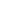 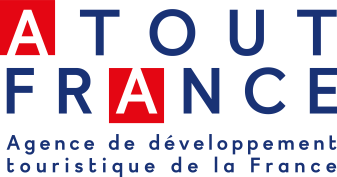 Atout-France, opérateur unique de l’État en matière de tourisme, sous forme de G.I.E a pour mission de contribuer au renforcement de l’attractivité de la destination France et à la compétitivité de ses entreprises, filières et destinations.Grâce à ses 32 bureaux répartis dans 29 pays et à une collaboration étroite avec le réseau des ambassades sur près de 70 marchés, l’Agence dispose d’une connaissance pointue des clientèles touristiques internationales et des acteurs de la distribution.Dans le cadre d’un CDD, pour le siège d’Atout France, nous recherchons un(e) : « Chargé(e) de projet Marketing» H/F en CDD Au sein de la Direction Marketing et Partenariats, vous travaillerez en collaboration avec l’équipe du Pôle Tourisme d’affaires, en liaison avec les bureaux de Atout France à travers le monde et les professionnels de la filière en France. 
Vous serez principalement en charge :Participe à la rédaction du cahier des charges du dispositif pour le plan de relance tourisme d’affaires à l’international (campagne de communication et actions BtoB) et piloter la mise en œuvre opérationnelle des actions marketing portées par le Pôle Tourisme d’affaires. Coordonner la démarche auprès des partenaires associés  Assurer le suivi nécessaire pour permettre le déploiement du dispositif et la réalisation des actions et le suivi de la mise en place des événements en France en lien avec les partenaires dans le cadre du dispositif, ainsi que le lien avec nos prestataires et nos bureaux à l’international Assure le suivi de la performance des dispositifs menés et leur bonne réalisation dans le respect des échéances données.Réaliser des présentations PPT permettant de présenter notre démarche auprès des partenaires et des articles présentant notre action pour notre site corporate Contribuer à l’animation de la communication sur les réseaux sociaux avec reporting, ainsi qu’à la réalisation des contenus BtoB : site Internet, vidéos, dossier de presse, e-newsletter…Votre profil : Bac+ 4 à Bac+5, Ecole de Commerce, IEP ou Master Marketing/CommunicationExpérience souhaitée en gestion de projets marketing ou communication (B2B prioritairement)Maitrise de l’anglais Maitrise des techniques du marketing 360°, à la fois offline et online Maitrise du Pack Office (Power point, Excel…)Esprit de synthèse et compétences rédactionnelles Capacité à organiser de manière autonome son travail, en mode projets, dans le respect des échéances données. Doté(e) d’un bon sens de l’organisation, esprit d’analyse et synthétique, vous aimez travailler en mode projet et faites preuve d’une autonomie et d’une grande réactivité.Pour nous rejoindre :CDD à pourvoir dès que possible jusqu’au 30/06/2022, basé à Paris 14ème Si votre profil correspond à celui décrit ci-dessus et si vous êtes intéressé(e), nous vous invitons à adresser votre candidature ( CV+LM)  sous la référence SME/AG à l’adresse email suivante : recrutement@atout-france.fr